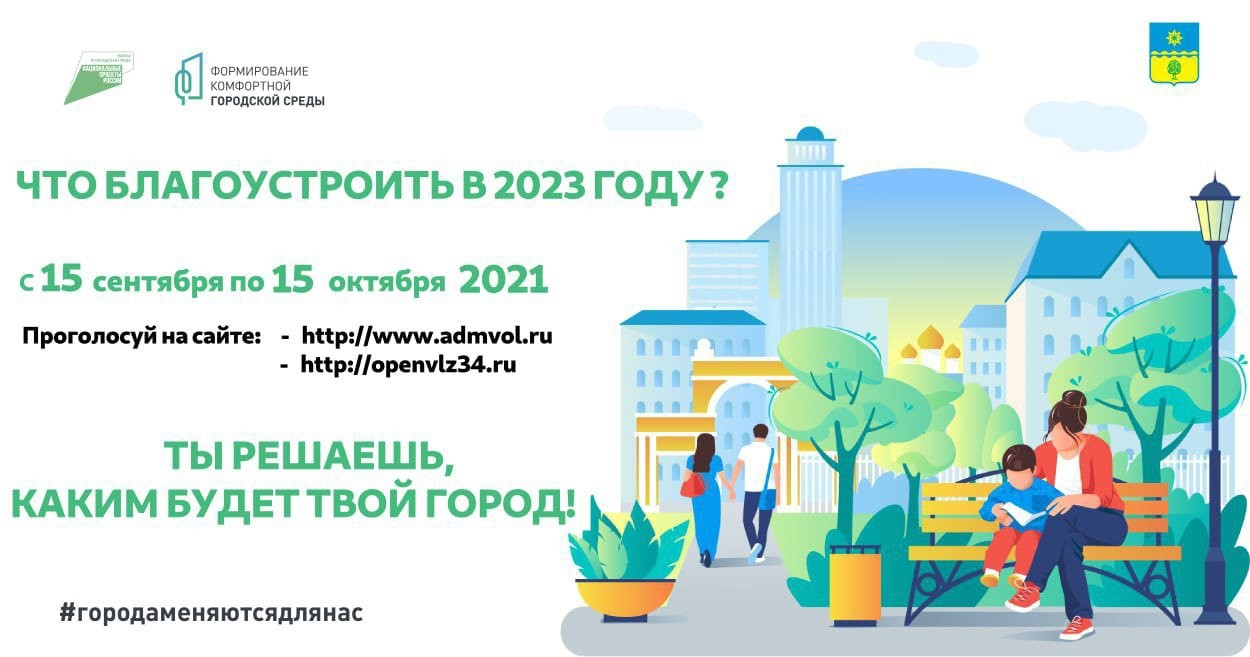 В Бурятии стартовало голосование за объекты благоустройства на 2024 год

Уже сейчас жители Бурятии могут выбрать, какие парки и скверы в регионе благоустроят в 2024 году. Онлайн-голосование за эти пространства стартовало 15 апреля на сайте 03.gorodsreda.ru. Отдать свой голос за один из претендентов могут жители старше 14 лет. 

Началось онлайн-голосование за благоустройство парков, скверов и зон отдыха в нашей республике по нацпроекту «Жильё и городская среда». На обсуждение жителям представлены 53 общественные территории и 27 дизайн-проектов. Объекты, которые наберут больше всего голосов, будут благоустроены в 2024 году. Онлайн голосование продлится до конца мая.

Поучаствовать в голосовании жителям помогут волонтеры. Они будут дежурить на улицах, в самых проходимых местах, рассказывать про предложенные для благоустройства объекты, помогать зарегистрироваться на платформе. 

Зампред Правительства Бурятии Евгений Луковников, отметил, что участие в проекте – отличная возможность изменить к лучшему качество жизни в республике. «Жителей Бурятии призываю активно голосовать. Именно ваше мнение определяет, какой из объектов будет благоустроен в 2024 году», – подчеркнул Зампред. 

В списки для голосования попали общественные территории по всей республике. Чтобы поддержать один из объектов в своем городе или районе, нужно выполнить следующие действия:

- Перейти на сайт 03.gorodsreda.ru – возможно, придётся указать, что вы находитесь в Республике Бурятия (название субъекта РФ слева-вверху);

- Нажать «Голосовать» (раздел «Делаем город комфортнее» высвечивается в центре сайта);

- Выбрать муниципалитет;

- Выбрать объект голосования – «Узнать подробности» – «Принять участие»;

- Авторизироваться на сайте через «Госуслуги»;

- Проголосовать за выбранный вами объект.